rent@todogroup.ru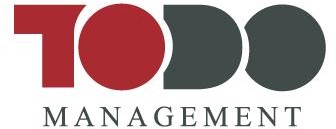 +7 499 402 80 64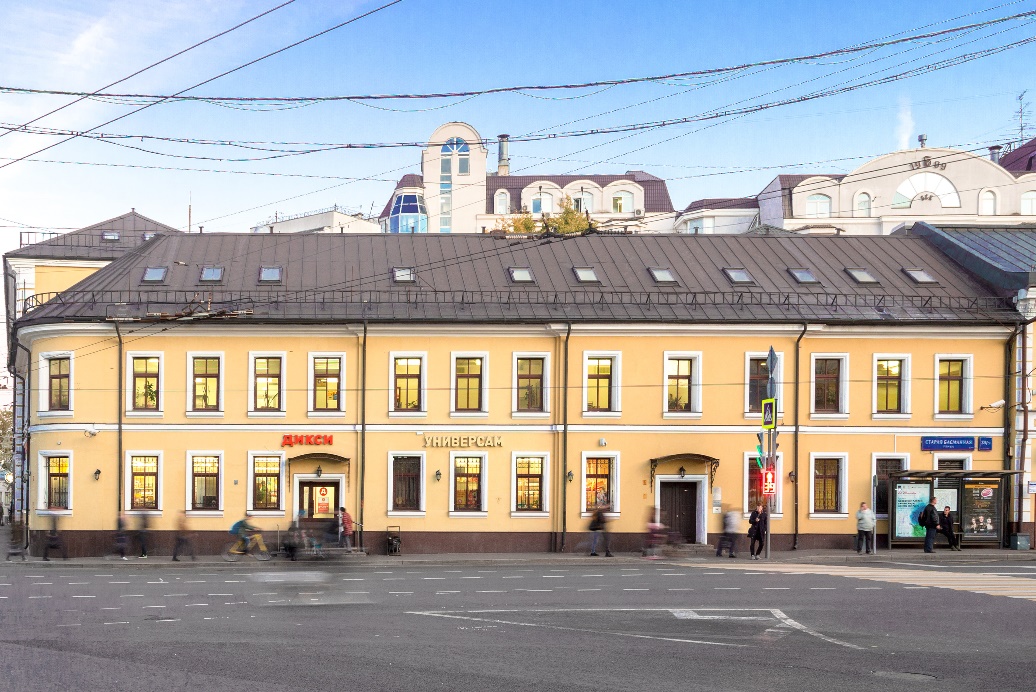  План Помещения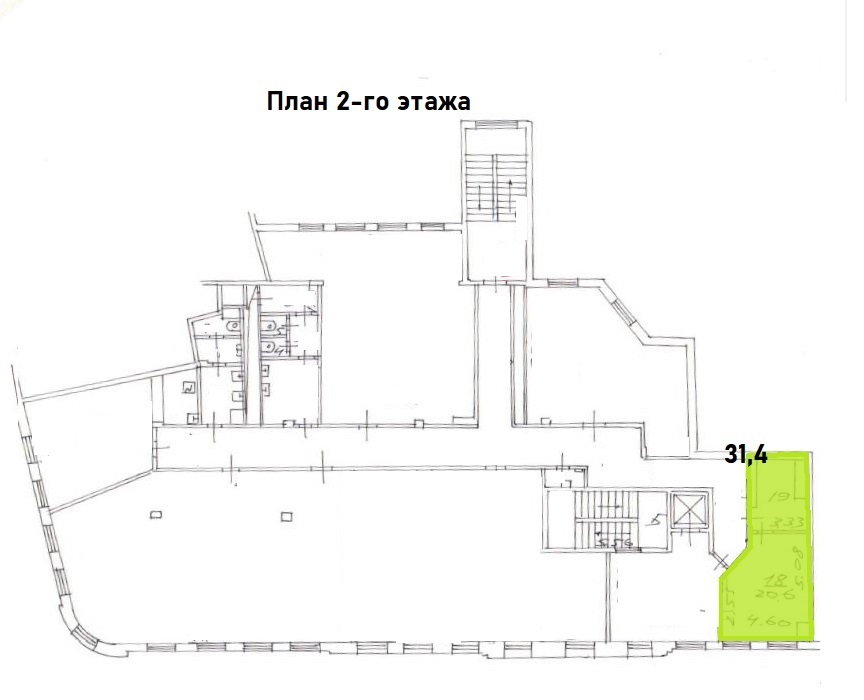 Помещение формата ПСН     поадресу:г. Москва, Старая Басманная д. 38/2, стр. 1.ПОМЕЩЕНИЕ31,4 кв. м. ЭТАЖ2 этаж ВОЗМОЖНЫЙ ВЪЕЗДСвободноСРОК АРЕНДЫ11 мес. СТОИМОСТЬ АРЕНДЫ52 333 руб./ мес. УСНОБЕСПЕЧИТЕЛЬНЫЙ ВЗНОСПри подписании договора аренды Арендатор перечисляет Арендодателю обеспечительный взнос в размере 2-месячной арендной платы.АРЕНДНЫЕ ПЛАТЕЖИПроизводятся ежемесячно не позднее 10 (десятого) числа предшествующего месяца.КОММУНАЛЬНЫЕ РАСХОДЫВходят в стоимость аренды.КАНИКУЛЫОбсуждаем по запросуПОМЕЩЕНИЕСдаётся помещение под офис. Хорошая транспортная доступность. Метро – 880 м пешком. Контактные данные отдела арендыЛюдмила Моисеевна / АнастасияТел. + 7 985-997-80-87 /+7 -499-402-80-64 / 8-929-501-10-11rlm@todogroup.ru / rent@todogroup.ru